Voss vidaregåande skule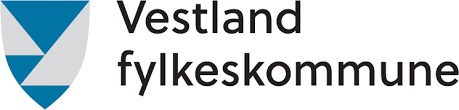 Søknad på mattilbod for elevar på Voss vgsFyll ut i skjemaet og send det på e-post til kjøkkensjef Geir Helge Kristoffersen  Geir.Helge.Kristoffersen@vlfk.no Har du spørsmål ringjer du kjøkkensjefen på telefon 97 56 98 17. Elevnamn :______________________________E-post elev :___________________Mobilnr elev : ____________________Namnet på linja eller programområdet:_____________Voss vidaregåande skule tilbyr elevar frukost og middag til ein svært god pris. Du kan også laga deg eiga niste om morgonen.Du får desse måltida for berre  kr 1.800,-pr mnd.I august er det ½ pris, i juni er det 2/3 pris og ordinær pris i dei andre mnd av skuleåret.Dette tilbodet gjeld frå måndag til fredag på skuledagar.                                             